School: Datum: Uitvoerder(s):	Checklist voor meerdaagse uitstappen   U kan alle vragen aftoetsen aan de richtlijnen vanuit het verbond: Zie link Katholiek onderwijs Vlaanderen: https://cached-api.katholiekonderwijs.vlaanderen/content/ec306c8f-33eb-40e3-ad48-6c3d09597609/attachments/2020_08_21CJTRichtlijnen%20voor%20meerdaagse%20uitstappen%20lager%20onderwijs%20(1).docxLink ministerie onderwijs:  https://onderwijs.vlaanderen.be/nl/uitgangspunten-en-pandemische-niveaus-of-fasen#draaiboeken-pandemiescenarios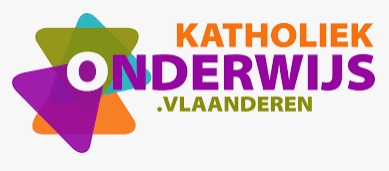 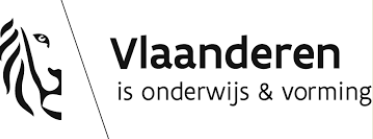 BubbelbeheerJaNeeNvtNVTNVTX1.1Zijn er voldoende lokalen om uw bubbels te garanderen? Bubbel max. 50lln.NVTNVTX1.2Zijn er voldoende leerkrachten beschikbaar om uw bubbels op te vangen?NVTNVTX1.3Heb je bij het organiseren van het vervoer rekening gehouden met de bubbels?NVTNVTX1.4Zitten er nog andere scholen in het gebouw waar u verblijft? Zijn er afspraken rond bubbelbeheer?NVTNVTX1.5Maaltijden worden in contactbubbels genuttigd. Verloopt de organisatie in de refter zodanig dat de contactbubbels voldoende afstand kunnen houden?Afspraken tussen school en logiesJaNeeNvtNVTNVTX2.1Zijn er afspraken wie er voor het extra hygiëne materiaal zorgt. (zeep, papieren handdoeken, gels,…)NVTNVTX2.2Is de opsplitsing in contactbubbels mogelijk?NVTNVTX2.3Zijn er afspraken rond aanpassing van aankomst en vertrekuur? (wegens ontsmetten  van de accommodatie tussen twee groepen door)NVTNVTX2.4Is er een alternatief voor activiteiten die niet kunnen doorgaan?NVTNVTX2.5Zijn er afspraken omtrent het regelmatig schoonmaken van het sanitair?OrganisatieOrganisatieJaNeeNvtNVTNVTX3.1Zijn er afspraken rond maaltijden? (plaatsen in de refter, wie eten uitdelen, afruimen, afwas?NVTNVTX3.2Zijn er afspraken rond het beperken van bezoek ? NVTNVTX3.3Wordt er rekening gehouden met een degelijk onthaal (info aan de leerlingen over geldende regels?)NVTNVTX3.4Zijn er afspraken gemaakt omtrent slapen in contactbubbels?NVTNVTX3.5Zijn er afspraken gemaakt omtrent het slapen voor leerkrachten?NVTNVTX3.5Worden de kamers constant verlucht of geventileerd ?NVTNVTX3.6Hebben de leerkrachten een vaste plaats in de refter en wordt er ook rekening gehouden met de sociale afstandsregel ?NVTNVTX3.7Zijn er voldoende handschoenen, mondmaskers, digitale thermometers ook extra beschermingsmateriaal voor hulpverleners en verzorgend personeel (EHBO lokaal) aanwezig ?NVTNVTX3.10Is er een apart lokaal voorzien voor opvang van een ziek persoon?NVTNVTX3.11Zijn er afspraken omtrent gebruik sanitair. (opsplitsing in ruimte en tijd tussen verschillende bubbels)NVTNVTX3.12Zijn er afspraken gemaakt voor het toezicht ’s nachts? (ook hier bubbels bewaren)NVTNVTX3.17Zijn de activiteiten beperkt per bubbel en voornamelijk in buitenlucht?NVTNVTX3.18Zijn er afspraken gemaakt met de vervoersmaatschappij i.v.m. eventuele vervroegde terugkeer?NVTNVTX3.19Zijn er afspraken met de ouders gemaakt omtrent ophalen besmette lln.